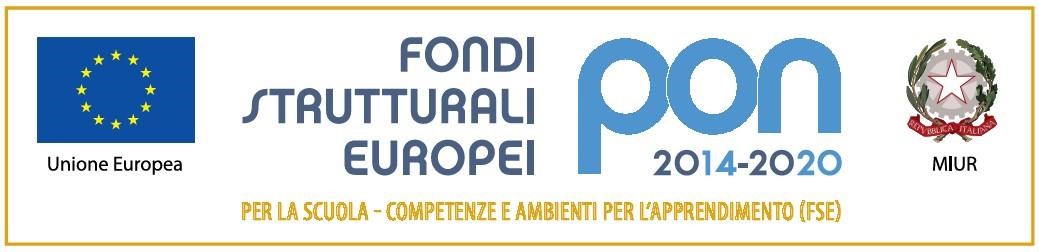 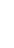 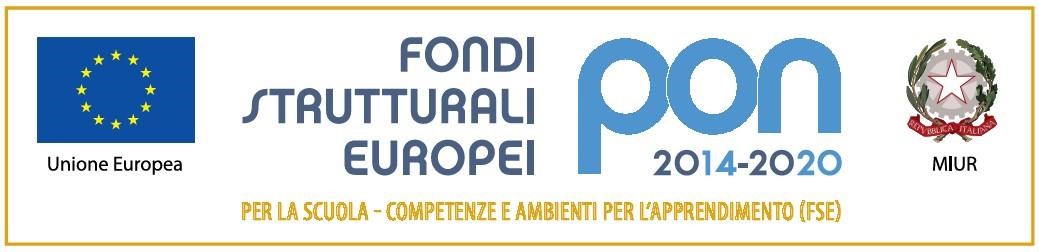 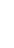 Allegato 1 - Istanza di partecipazione  AL DIRIGENTE SCOLASTICO LICEO PARZANESE-ARIANO IRPINO (AV) “Fondi Strutturali Europei – Programma Operativo Nazionale “Per la scuola, competenze e ambienti per l’apprendimento” 2014-2020.  Avviso pubblico 4396 “Competenze Di Base”. Progetto autorizzato con nota prot. AOODGEFID/22702 del 01/07/2019 codice: 10.2.2A-FSEPON-CA-2019-565 - importo finanziato pari a euro 44.856,00; DOMANDA DI PARTECIPAZIONE PER LA SELEZIONE ESPERTO ESTERNO.  Il/La sottoscritto/a  COGNOME   NOME  CODICE FISCALE  DATA  DI NASCITA   	  	  	  	  LUOGO DI NASCITA  PROVINCIA   COMUNE DI RES.ZA  PROVINCIA   VIA/PIAZZA/CORSO  CAP  TELEFONO  E-MAIL  SCRIVERE ANCHE E-MAIL IN STAMPATELLO  TITOLO DI STUDIO     LAUREA (SPECIFICARE) __________________________________________________    CHIEDE  di essere ammesso/a alla procedura di selezione di cui all’oggetto e di essere inserito/a nella graduatoria di:         ESPERTO ESTERNO per le attività del/i PON FSE seguente/i Modulo/i  A tal fine, valendosi delle disposizioni di cui all'art. 46 del DPR 28/12/2000 n. 445, consapevole delle sanzioni stabilite per le false attestazioni e mendaci dichiarazioni, previste dal Codice Penale e dalle Leggi speciali in materia e preso atto delle tematiche proposte nei percorsi formativi  DICHIARA  Sotto la personale responsabilità di:   essere in possesso della cittadinanza italiana o di uno degli Stati membri dell’Unione europea;  -        godere dei diritti civili e politici;   non aver riportato condanne penali e non essere destinatario di provvedimenti che riguardano           l’applicazione di misure di prevenzione, di decisioni civili e di provvedimenti amministrativi           iscritti nel casellario giudiziale;   essere a conoscenza di non essere sottoposto a procedimenti penali;  essere in possesso dei requisiti essenziali previsti del presente avviso;  aver preso visione dell’Avviso e di approvarne senza riserva ogni contenuto;   di essere consapevole che può anche non ricevere alcun incarico/contratto;  di possedere titoli e competenze specifiche più adeguate a trattare i percorsi formativi scelti.  Dichiarazione di insussistenza di incompatibilità  di non trovarsi in nessuna delle condizioni di incompatibilità previste dalle Disposizioni e Istruzioni per l’attuazione delle iniziative cofinanziate dai Fondi Strutturali europei 2014/2020, in particolare di:   di non essere parente o affine entro il quarto grado del legale rappresentante dell'Istituto e di altro personale che ha prende parte alla comparazione dei curricula degli astanti e alla stesura delle graduatorie dei candidati.  Come previsto dall’Avviso, allega:   copia di un documento di identità valido;   Curriculum Vitae in formato europeo con indicati i riferimenti dei titoli valutati di cui all’Allegato 2 - Tabella di autovalutazione.  (Si raccomanda di inserire solo i titoli richiesti dal Bando) Dichiara, inoltre:  di conoscere e saper usare la piattaforma on line “Gestione Programmazione Unitaria - GPU” - di conoscere e di accettare le seguenti condizioni:  Partecipare, su esplicito invito del Dirigente, alle riunioni di organizzazione del lavoro per fornire e/o ricevere informazioni utili ad ottimizzare lo svolgimento delle attività;  Concorrere alla definizione della programmazione didattica delle attività ed alla definizione dei test di valutazione della stessa; Concorrere, nella misura prevista dagli appositi regolamenti, alla registrazione delle informazioni riguardanti le attività svolte in aula (in presenza e/o virtuale) e la valutazione delle stesse sulla piattaforma ministeriale per la gestione dei progetti;  Svolgere le attività didattiche in presenza e/o in remoto; o Redigere e consegnare, a fine attività, su apposito modello, la relazione sul lavoro svolto.  Elegge come domicilio per le comunicazioni relative alla selezione:    La propria residenza    altro domicilio: ________________________________________________________  Il/la sottoscritto/a con la presente, ai sensi degli articoli 13 e 23 del D.Lgs. 196/2003 (di seguito indicato come “Codice Privacy”) e successive modificazioni ed integrazioni,   AUTORIZZA  Il Liceo Classico P.P.Parzanese al trattamento, anche con l’ausilio di mezzi informatici e telematici, dei dati personali forniti dal sottoscritto; prende inoltre atto che, ai sensi del “Codice Privacy”, titolare del trattamento dei dati è l’Istituto sopra citato e che il sottoscritto potrà esercitare, in qualunque momento, tutti i diritti di accesso ai propri dati personali previsti dall’art. 7 del “Codice Privacy” (ivi inclusi, a titolo esemplificativo e non esaustivo, il diritto di ottenere la conferma dell’esistenza degli stessi, conoscerne il contenuto e le finalità e modalità di trattamento, verificarne l’esattezza, richiedere eventuali integrazioni, modifiche e/o la cancellazione, nonché l’opposizione al trattamento degli stessi).   	Data  	  	  	  	  	  	Firma ___________________________  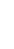 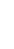 Allegato 2 - Scheda di autovalutazione_ ESPERTO ESTERNOGriglia valutazione AVVISO DI SELEZIONE PERSONALE ESPERTO ESTERNOData ______________   	  	  	  	  	Firma  (*) __________________________________ (*) anche  firma autografa scannerizzata   /  /  N.  Avviso pubblico prot. 4396 del 9 marzo 2018 “Potenziamento delle competenze di base in chiave innovativa, a supporto dell’offerta formativa”.___ Codice progetto 10.2.2A FSEPON-CA 2019-565 Avviso pubblico prot. 4396 del 9 marzo 2018 “Potenziamento delle competenze di base in chiave innovativa, a supporto dell’offerta formativa”.___ Codice progetto 10.2.2A FSEPON-CA 2019-565 Avviso pubblico prot. 4396 del 9 marzo 2018 “Potenziamento delle competenze di base in chiave innovativa, a supporto dell’offerta formativa”.___ Codice progetto 10.2.2A FSEPON-CA 2019-565 X Titolo modulo e Attività  Titolo di accesso richiesto per la figura dell’Esperto  1.Rafforziamo la Matematica Laurea in matematica o abilitazione alla classe di concorso A026-A27  2.Curi-osando conosco Laurea in Scienze naturali o abilitazione alla classe di concorso A034/A50 3.English: our future without borders Laurea in Lingua e cultura straniera AB24 4.Viaggio linguistico e lessicale nel territorio: la storia delle parole e dei luoghi Laurea in Lettere  Classe concorso A11-A13 5.English: world citizens Laurea in Lingua e cultura straniera AB24 6.Visualizzare la Matematica Laurea in matematica o abilitazione alla classe di concorso A026A27 MODULO/I di interesse:__________________________________________________________________________________________________________________________________________________________________________MODULO/I di interesse:__________________________________________________________________________________________________________________________________________________________________________Avviso pubblico prot. 4396 del 9 marzo 2018 “Potenziamento delle competenze di base in chiave innovativa, a supporto dell’offerta formativa”.__Codice progetto 10.2.2A FSEPON-CA 2019-565. Descrizione  Descrizione  Punteggio  Punteggio a cura candidato  Punteggio a cura Ufficio  Laurea vecchio ordinamento specifica (riferita al/ai  modulo/i  scelto/i) Laurea vecchio ordinamento specifica (riferita al/ai  modulo/i  scelto/i) Punti: 8 Per esperti di madre lingua laurea conseguita nel Paese straniero (solo per modulo Inglese)  Per esperti di madre lingua laurea conseguita nel Paese straniero (solo per modulo Inglese)  Punti: 12  Altra laurea non specifica, ma attinente all’azione formativa da realizzare  Altra laurea non specifica, ma attinente all’azione formativa da realizzare  Punti: 4 Diploma di scuola secondaria superiore conseguito nel Paese straniero (solo per moduli di Inglese)  Diploma di scuola secondaria superiore conseguito nel Paese straniero (solo per moduli di Inglese)   Punti 2 Max 18 punti Titoli culturali  Corsi inferiori a 1 anno e superiori a mesi 6  Punti: 0,50  Titoli culturali  Corsi annuali  Punti: 1  Titoli culturali  Corsi biennali, Master universitari, Dottorati   Punti: 3  Max. 10 punti Certificazione coerente con il “Quadro Comune Europeo di Riferimento per le Lingue” rilasciata da uno degli Enti Certificazione coerente con il “Quadro Comune Europeo di Riferimento per le Lingue” rilasciata da uno degli Enti B2: punti 2  C1: punti 3  Certificatori riconosciuti internazionalmente (solo per moduli  Inglese)  C2: punti 4  Conoscenza, documentata, della metodologia, del piano didattico, del testing proprio dell'Ente certificatore Cambridge English. (solo per moduli Inglese)  Punti: 3  Max. 12 punti Esperienze di insegnamento nella/e disciplina/e relativa/e al/ai  modulo/i  scelto/i. Punti 1 per ogni esperienza  Max. 14  punti Esperienza di: Progettista, Collaudatore, Tutor, Esperto,  Referente per la valutazione in Progetti PON FSE – PON FESR- POR Punti 2 per ogni attività   Max.18 punti Corsi  di formazione/ aggiornamento Punto 1  x ogni 10 ore di corso   Max 14 punti  Certificazioni informatiche  ECDL – EUCIP- EIPASS-PEKIT  Punti  2 per ogni certificazione   Max. 6 punti Conoscenza e uso della piattaforma GPU 	 Max 8 punti  Totale 100 